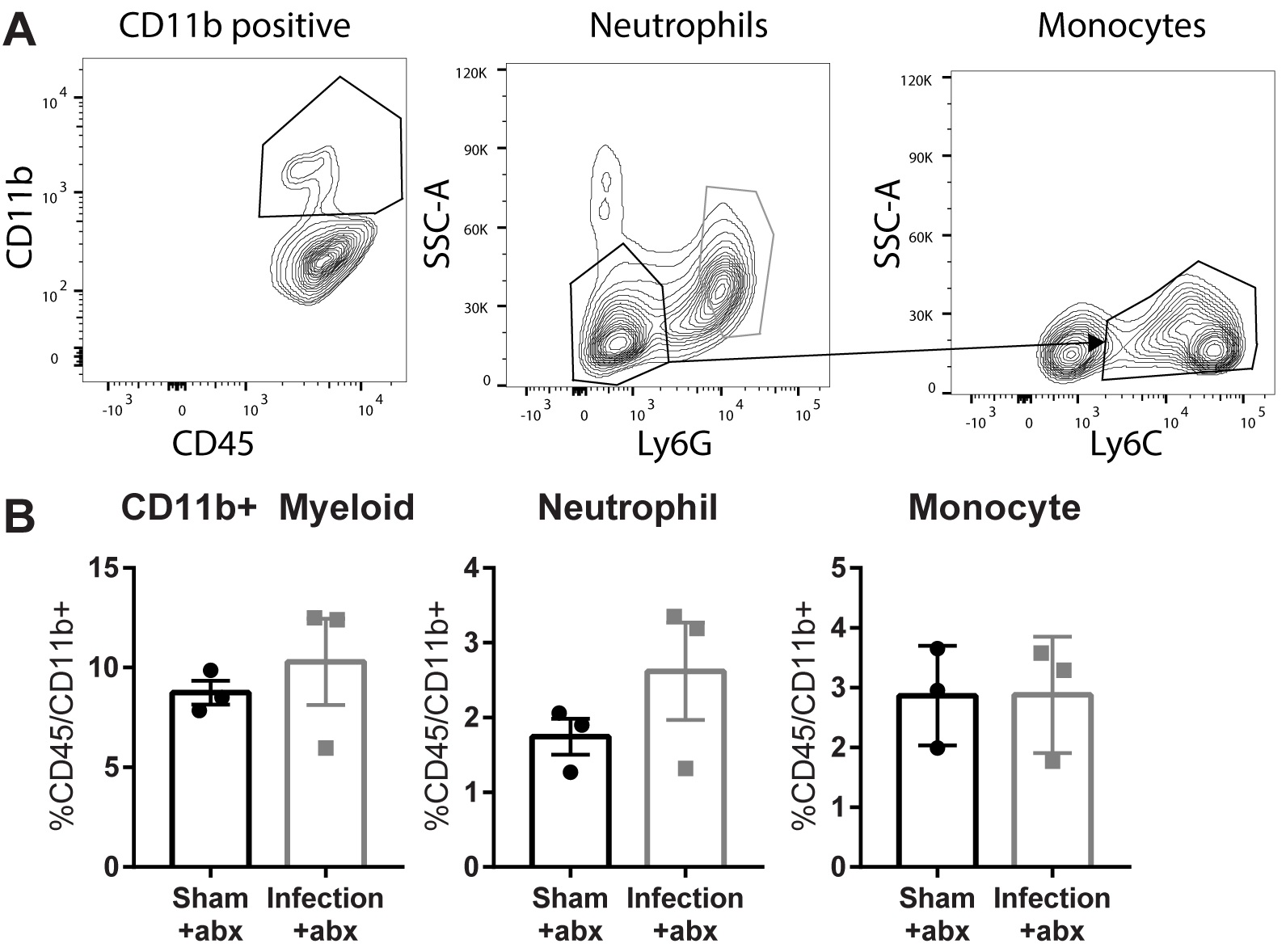 Figure S2. There is no significant difference in myeloid cell populations in the spleen after pneumosepsis. myeloid CD45+/CD11b+, neutrophils (middle panel, gray box) CD45+/CD11b+/Ly6G+ cells, monocytes (right panel, black box) as CD45+/CD11b+/Ly6G-/Ly6C+ (A). Neutrophil or monocytes are not systemically expanded in the spleen in pneumosepsis mice as compared to control (B). 